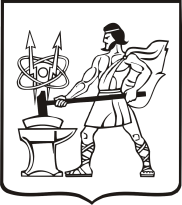 СОВЕТ ДЕПУТАТОВ ГОРОДСКОГО ОКРУГА ЭЛЕКТРОСТАЛЬМОСКОВСКОЙ ОБЛАСТИРЕШЕНИЕот 30.01.2019 № 336/53О передаче нежилого помещения в безвозмездное пользованиеРассмотрев обращение Электростальского отделения Московской областной общественной благотворительной организации «Союз пенсионеров Подмосковья» от 11.12.2018 г. № 17/18 о предоставлении нежилого помещения в безвозмездное пользование, в соответствии с пунктом 4 части 1 статьи 17.1 Федерального закона от 26.07.2006 № 135-ФЗ «О защите конкуренции», и Положением о порядке передачи в безвозмездное пользование муниципального имущества, находящегося в муниципальной казне городского округа Электросталь Московской области, утвержденным решением Совета депутатов городского округа Электросталь Московской области от 25.05.2012       № 165/33, Совет депутатов городского округа Электросталь Московской области РЕШИЛ:Предоставить   в  безвозмездное    пользование   Электростальскому   отделению Московской областной общественной благотворительной организации «Союз пенсионеров Подмосковья» нежилое помещение № 02, общей площадью 33,8 кв.м., расположенное по адресу: Московская область, г. Электросталь, ул. Спортивная, д. 43,       1 этаж.2.  Комитету имущественных отношений Администрации городского округа Электросталь Московской области (Е.Ю. Головина) заключить с Электростальским отделением  Московской областной общественной благотворительной организации «Союз пенсионеров Подмосковья» договор безвозмездного пользования нежилым помещением, расположенным по адресу: Московская область, г. Электросталь, ул. Спортивная, д. 43,     1 этаж, помещение № 02, общей площадью 33,8 кв.м., сроком на 5 лет.Глава городского округа                                                                                         В.Я. ПекаревПредседатель Совета депутатов городского округа                                                                                                   В.А. Кузьмин